TRIAL ONE EVALUATION TESTPHYSICS PAPER TWO MARKING SCHEME1. Angle of incidence =  = 350	Angle of reflection = 350	New angle of reflection = 35° + (2 x 20)°				        = 750                                                                   2. Magnetism is easily induced in them. The dipoles of the keepers form a closed loop with those inthe magnets hence protecting the magnets from being demagnetized;3.(a) W – Microwave	(b) Uses – Cooking		 - Communication  	Any one @ 4.(a) Transverse waves are waves whose particles are displaced perpendicular to the direction of travel whereas longitudinal waves are waves whose particles are displaced parallel to the direction of travel. (b)  T= 2.0 sec,   5.  a) speed= 2d/t= 400 x 2        2.5   = 320 mls   b) 320 = 2 (x - 400)                        4.5   x- 400 = 320 x 4.5                   2X - 400 =720x = 1120m 6.To concentrate the magnectic field7. More information can be transmitted at the same time since there isminimal loss of energy during transmission.8.-number of turns on the coil   -strength of magnet9.10.	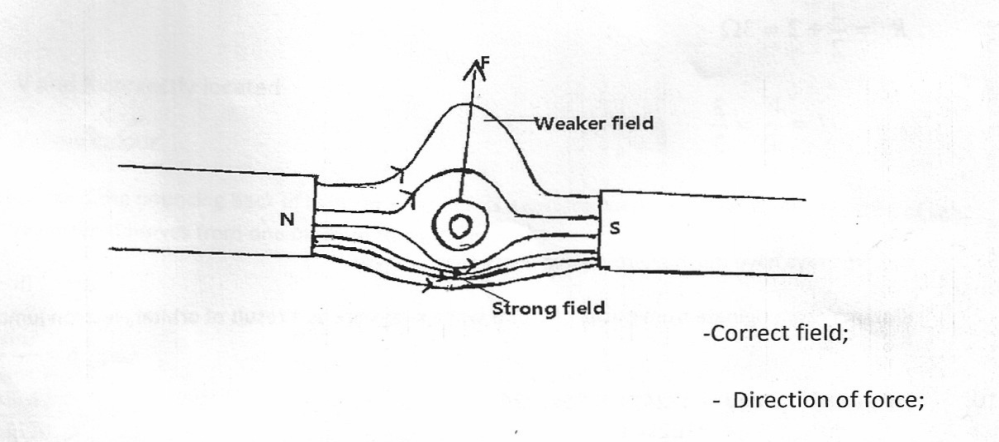 11.-The relative density      -The voltage12. Accumulation of hydrogen gas on the copper plate insulates the copper plate which prevents further reaction13(a) (i) = V = IR  R = =  = 6Ω(ii) Y, Z are parallel =  +    = 3Ω X in series with   = (6 + 3)= 9Ω (iii) I =  = = 1.33A (iv) (b)  (i)  E.m.f = 1.5V	(ii) Terminal voltage = 1.3V	(iii) R = 		      =   		      = 2.6Ω			15. a) state two factors that determine the capacitance of parallel place capacitor-area of plates-nature of dielectric-distance between the platesb) A 5μ capacitor is charged to a potential of 200v and isolated . it is then connected to a 10μF capacitor i) find the  resultant potential difference across combination         Q = Q1  + Q2	1x10-3 v 	1x10 -3  = 15 x10-6 Q = 5x10 -6  x200   	1x10-3/5x10-6  = 6667v                                                  ( 3MKS)ii) energy stored in the capacitors after connection      E= ½ x 15 x10-6  x 200 2 = 0.1 joules                                                            ( 2mks)ii0)total energy in the capacitors after connection     E= ½x 15x 10-6  x 66.672= 0.00333367 joules                                             ( 2mks)(14)(i) Long sighted. (ii) Using converging lens to shortly converge he rays from a near object on the retina (iii) (c) Eye lens is variable,  camera is fixedGive one application of capacitors – smoothening rectified circuits Reduction of sparking in induction coils in tuningCircuits /delay /camera flash@1 mark16 	a)(i) Is to provide coherent sources √1ii)   - Alternating dark and bright fringes√1Dark fringes due to destructive interference√1 Bright fringes due to constructive interference√1iii) I. Increased distance between the fringes √1 	     II) Coloured fringes are formed√1      b)  Sound becomes fainter√1 on cooling ,steam condenses creating√1 vacuum  hence can’t be transmitted √117.(a)	 (i) Dispersion of white light (ii) X – Red 	Y – Violet 	(b) (i) ang = 		=  		= 1.6667 		(ii) Sin C = 		= 		C = Sin-10.5999		= 36.86